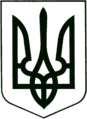 УКРАЇНА
МОГИЛІВ-ПОДІЛЬСЬКА МІСЬКА РАДА
ВІННИЦЬКОЇ ОБЛАСТІВИКОНАВЧИЙ КОМІТЕТ                                                           РІШЕННЯ №362Від 12.12.2023р.                                              м. Могилів-ПодільськийПро внесення змін до рішення виконавчого комітету міської ради від 19.07.2023р. №203   	Куруючись ст. 52 Закону України «Про місцеве самоврядування в Україні», відповідно до наказу Міністерства у справах ветеранів України від 07.11.2023 року №280 «Про затвердження переліку працівників Міністерства у справах ветеранів України для участі у проведенні співбесід із кандидатами у помічники ветерана», з метою проведення відбору кандидатів у помічники ветерана, - виконком міської ради ВИРІШИВ:1. Внести зміни до рішення виконавчого комітету міської ради від 19.07.2023р. №203 «Про створення комісії з проведення співбесіди по відбору кандидатів у помічники ветерана у Могилів-Подільській міській територіальній громаді», а саме: у додатку 1 «Склад комісії з проведення співбесіди по відбору кандидатів у помічники ветерана у Могилів-Подільській міській територіальній громаді» включити працівників Міністерства у справах ветеранів України до складу членів комісії:2. Контроль за виконанням даного рішення покласти на заступника міського голови з питань діяльності виконавчих органів Слободянюка М.В..      Міський голова                                                  Геннадій ГЛУХМАНЮКПРУДКАСвітлана Миколаївна  -начальник відділу міжвідомчої співпраці та організаційної роботи Департаменту забезпечення переходу від військової служби до цивільного життя;РИЖКО - СЕМЕНЮКСніжана Михайлівна                  -заступник начальника відділу спортуветеранів та фізкультурно-спортивноїреабілітації Департаменту забезпеченняпереходу від військової служби до цивільного життя.